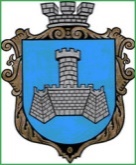 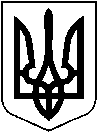 УКРАЇНАХМІЛЬНИЦЬКА МІСЬКА РАДАВІННИЦЬКОЇ ОБЛАСТІВиконавчий комітетР І Ш Е Н Н Явід “___”  листопада 2023 р                                                                         №Про подання до Хмільницького міськрайонного суду Вінницької області позовної заяви щодо позбавлення батьківських прав громадянина К О І стосовно неповнолітньої дочки К   С О ,  р.н.               Розглянувши заяви громадянки К Д  О , неповнолітньої К С  О , які проживають за адресою: м. Хмільник, пров.   відповідні документи щодо необхідності вирішення питання  про позбавлення батьківських прав  громадянина    К   О І  стосовно  неповнолітньої дочки  К С  О ,   р.н.,  враховуючи те, що    батько К  О І ухиляється від виконання своїх батьківських обов’язків щодо виховання дитини,   не цікавиться її навчанням, станом здоров’я, не займається утриманням дитини,   мати К С А  померла 10.06.2017 року, виходячи з інтересів дитини, взявши до уваги пропозицію комісії з питань захисту прав дитини від  26.10.2023 р. № 25/6, керуючись постановою Кабінету Міністрів України від 24.09.2008 р. № 866 „Питання діяльності органів опіки та піклування, пов’язаної із захистом  прав дитини”,  ст. ст. 19, 164, 165, 166 Сімейного кодексу України, ст. ст. 34, 59 Закону України „Про місцеве самоврядування в Україні”,  виконком міської радиВИРІШИВ:1. Звернутися до Хмільницького міськрайонного суду Вінницької області з позовною заявою про позбавлення батьківських прав громадянина    К  О І  стосовно  неповнолітньої дочки  К С  О ,   р.н.  2. Затвердити висновок про доцільність позбавлення батьківських прав  громадянина    К   О І  стосовно  неповнолітньої дочки  К С  О ,   р.н. (додається).3. Службі у справах дітей Хмільницької міської ради  підготувати  вищезазначену  позовну заяву. Контроль за виконанням цього рішення  покласти  на заступника міського голови з питань діяльності виконавчих органів міської ради Сташка А.В.     Міський голова                                                       Микола ЮРЧИШИ